Vyrobte si hezkou jarní kytičku. Pro dnešní tvoření budeme potřebovat pouze zubní kartáček, žlutou a zelenou temperovou barvu a hnědý a bílý papír. Přejeme příjemnou zábavu.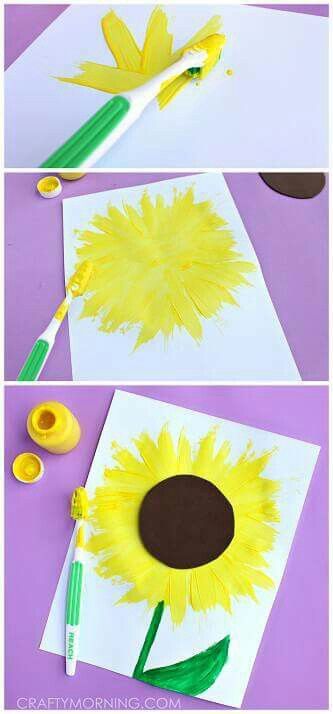 